INTENDED USE The ArmorZone™ TL-2 barrier (SWM17) is a high performing plastic water filled barrier designed to provide work zone barrier protection to temporary construction sites and other miscellaneous roadside activities. The water-filled nature of the barrier simplifies its deployment and transportation while increasing safety during the installation process as the empty barriers only weighs 58 kg and can be easily handled by two operators. ArmorZone™ deployment involves interlocking the 2m long units with a unique ‘twin pin’ connecting rod and filling each barrier with 440L of water. ArmorZone™ can be deployed straight or with low curvature, on either roadside or median applications.SWM17 is a MASH Test Level 2 accepted barrierFEATURES AND SPECIFICATIONSExceptionally good vehicle control and low deflectionAvailable NCHRP 350 TL-2 End treatment (SCI29)Easy install and transportationNo external steel structureUV Stabilised HDPE modules strong enough to absorb nuisance impact without repairEnvironmentally friendly – 100% recyclable120 m/h deployment rateOverall Length: 2160mm (effective 2000mm)Height: 870mm;  Width: 450mmConnector: Galvanised SteelWeight: 58kg (508kg when full); Water Required: 440L (per unit)Deflection TL-2 (MASH): 4.1m (2270kg, 70kph @ 25°)Length of Need: 26.0mOptional End Treatment: NCHRP 350 TL-2APPROVALSFHWA Acceptance Letter:  B-223. CONTACT INFORMATIONArmorflex International LTDwww.armorflex.co.nzTelephone: +64 9 4269174156 Foundry RdSilverdale, Auckland 0932New ZealandINTENDED USE The ArmorZone™ TL-2 barrier (SWM17) is a high performing plastic water filled barrier designed to provide work zone barrier protection to temporary construction sites and other miscellaneous roadside activities. The water-filled nature of the barrier simplifies its deployment and transportation while increasing safety during the installation process as the empty barriers only weighs 58 kg and can be easily handled by two operators. ArmorZone™ deployment involves interlocking the 2m long units with a unique ‘twin pin’ connecting rod and filling each barrier with 440L of water. ArmorZone™ can be deployed straight or with low curvature, on either roadside or median applications.SWM17 is a MASH Test Level 2 accepted barrierFEATURES AND SPECIFICATIONSExceptionally good vehicle control and low deflectionAvailable NCHRP 350 TL-2 End treatment (SCI29)Easy install and transportationNo external steel structureUV Stabilised HDPE modules strong enough to absorb nuisance impact without repairEnvironmentally friendly – 100% recyclable120 m/h deployment rateOverall Length: 2160mm (effective 2000mm)Height: 870mm;  Width: 450mmConnector: Galvanised SteelWeight: 58kg (508kg when full); Water Required: 440L (per unit)Deflection TL-2 (MASH): 4.1m (2270kg, 70kph @ 25°)Length of Need: 26.0mOptional End Treatment: NCHRP 350 TL-2APPROVALSFHWA Acceptance Letter:  B-223. CONTACT INFORMATIONArmorflex International LTDwww.armorflex.co.nzTelephone: +64 9 4269174156 Foundry RdSilverdale, Auckland 0932New ZealandINTENDED USE The ArmorZone™ TL-2 barrier (SWM17) is a high performing plastic water filled barrier designed to provide work zone barrier protection to temporary construction sites and other miscellaneous roadside activities. The water-filled nature of the barrier simplifies its deployment and transportation while increasing safety during the installation process as the empty barriers only weighs 58 kg and can be easily handled by two operators. ArmorZone™ deployment involves interlocking the 2m long units with a unique ‘twin pin’ connecting rod and filling each barrier with 440L of water. ArmorZone™ can be deployed straight or with low curvature, on either roadside or median applications.SWM17 is a MASH Test Level 2 accepted barrierFEATURES AND SPECIFICATIONSExceptionally good vehicle control and low deflectionAvailable NCHRP 350 TL-2 End treatment (SCI29)Easy install and transportationNo external steel structureUV Stabilised HDPE modules strong enough to absorb nuisance impact without repairEnvironmentally friendly – 100% recyclable120 m/h deployment rateOverall Length: 2160mm (effective 2000mm)Height: 870mm;  Width: 450mmConnector: Galvanised SteelWeight: 58kg (508kg when full); Water Required: 440L (per unit)Deflection TL-2 (MASH): 4.1m (2270kg, 70kph @ 25°)Length of Need: 26.0mOptional End Treatment: NCHRP 350 TL-2APPROVALSFHWA Acceptance Letter:  B-223. CONTACT INFORMATIONArmorflex International LTDwww.armorflex.co.nzTelephone: +64 9 4269174156 Foundry RdSilverdale, Auckland 0932New Zealand	ARMORZONE™ PLASTIC BARRIER TL-2	ARMORZONE™ PLASTIC BARRIER TL-2	ARMORZONE™ PLASTIC BARRIER TL-2SWM17SWM17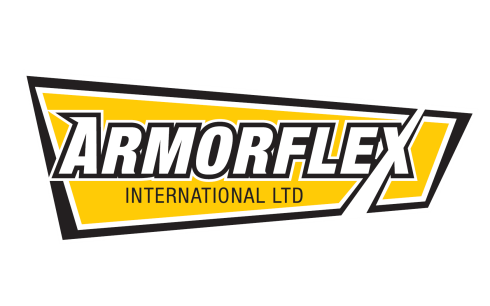 SHEET NO.DATE2 of 207/10/2013